Czas na Ziemi1. Uzupełnij tabelę. Przy roku zwykłym dopisz literę Z, a przy roku przestępnym – literę P.2. Uzupełnij tabelę, wpisując właściwe informacje.3. Uzupełnij schemat. Wpisz w odpowiednie miejsca wartość długości geograficznej lub godzinę.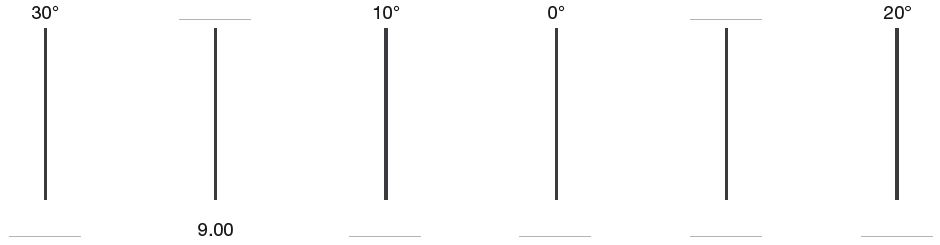 4. Oblicz, która godzina czasu słonecznego jest w Bangkoku (100°E), podczas gdy w Krakowie (20°E) jest godzina 15.30 czasu miejscowego.___________________________________________________________________________________________________________________________________________________________________________________________________________________________________________________________________________________________________________________________5. Oblicz czas słoneczny w Pradze (14°30’E), wiedząc, że zegar słoneczny w Chicago (87°30’W) wskazuje godzinę 19.30.___________________________________________________________________________________________________________________________________________________________________________________________________________________________________________________________________________________________________________________________6. Określ długość geograficzną miejsca, w którym Słońce wschodzi 5 godzin 45 minut wcześniej 
niż w Warszawie (21°E).___________________________________________________________________________________________________________________________________________________________________________________________________________________________________________________________________________________________________________________________7. Na podstawie mapy Strefy czasowe na Ziemi podaj, w ilu strefach czasowych leżą:Polska _____________        Chiny _____________        Stany Zjednoczone _____________        Rosja _____________8. Na schemacie zaznacz szrafem lub kolorem strefy czasowe w Europie. Następnie uzupełnij legendę. Wpisz w brakujące miejsca odpowiednie godziny, wiedząc, że czas uniwersalny jest równy 
godzinie 12.00. 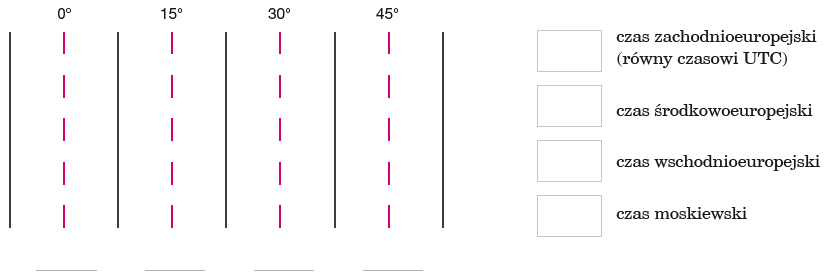 9. Oblicz czas słoneczny, strefowy oraz urzędowy w Bydgoszczy i w Chełmie w dniu 20 lutego, wiedząc, że w Londynie jest godzina 19.00.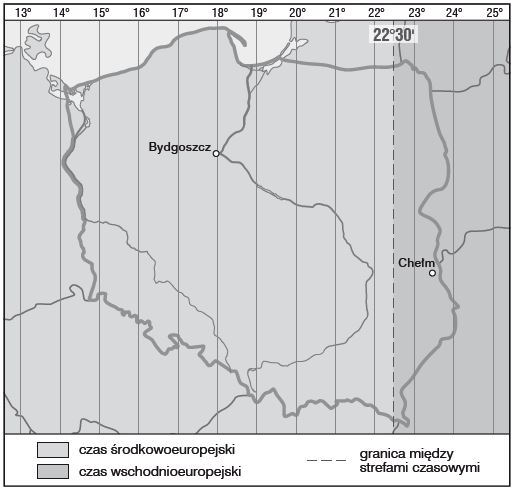 10. Podaj, która godzina czasu strefowego jest w Perth (116°E), podczas gdy zegary w Waszyngtonie (77°W) wskazują godzinę 21.00.____________________________________________________________________________________________________________________________________________________________________________________________________________________________________________________________________________________________________________________________________________________________________________________________________________________________________11. W dniu 1 lipca na południku 160°W następuje górowanie Słońca. Która godzina czasu urzędowego jest w tym momencie w Szczecinie?____________________________________________________________________________________________________________________________________________________________________________________________________________________________________________________________________________________________________________________________________________________________________________________________________________________________________12. Oblicz współrzędne geograficzne miasta, w którym 22 czerwca Słońce góruje 8 godzin 16 minut później niż w Rzymie (42°E), a promienie słoneczne padają pod kątem prostym. Odszukaj to miasto na mapie w atlasie geograficznym.____________________________________________________________________________________________________________________________________________________________________________________________________________________________________________________________________________________________________________________________________________________________________________________________________________________________________13. Podaj współrzędne geograficzne miejsca, przez które przebiega południk wyznaczający czas UTC+9, a w dniach równonocy Słońce góruje pod kątem 55°.____________________________________________________________________________________________________________________________________________________________________________________________________________________________________________________________________________________________________________________________________________________________________________________________________________________________________14. Dnia 15 marca o godzinie 17.00 z lotniska w Tokio (140°E) wystartował samolot w kierunku 
Los Angeles (120°W). Oblicz, którego dnia i o której godzinie czasu lokalnego nastąpi 
lądowanie, wiedząc, że lot trwał 10 godzin i 30 minut.____________________________________________________________________________________________________________________________________________________________________________________________________________________________________________________________________________________________________________________________________________________________________________________________________________________________________17911900194520001807191819882020Miara kątowa obrotuCzas obrotu Ziemi360°1 h1°4 s52°6°30’45 min1 h 42 min5 h 11 min108°26’MiastoCzasCzasCzasMiastosłonecznystrefowyurzędowyBydgoszczChełm